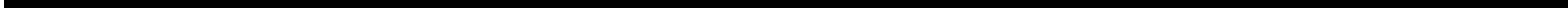 عنوان الحقيبة التدريبية داء اللشمانيات والوقاية منه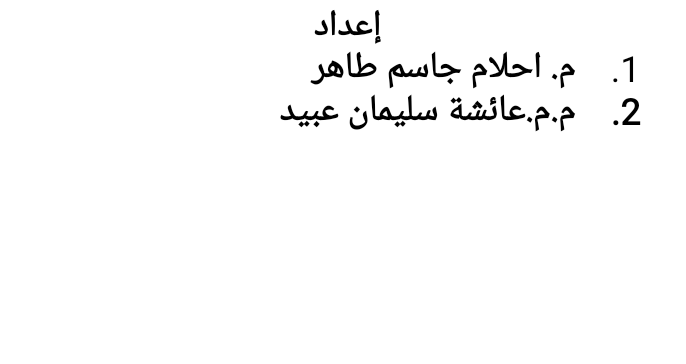 مقدمة : (أسباب تقديم النشاط ).يعد داء اللشمانيات من الامراض  الطفيلية الواسـعة الانتشار في ارجاء عديدة من العالم وهو مرض حيواني المنشأ  يسببه طفيلي داخل خلوي من جنس اللشمانيا  Leishmania يتواجد هذا الطفيلي بطورين هما طور اللاسوطي وطو امامي السوط  و ينتقل للانسان عن طريق لدغة ذبابة الرمل fly Sand المصابة . لوحـظ في السـنوات الأخيرة حدوث زيادة في أعداد المصابيــن فقد اشارت الاحصائيات الصادرة من منظمة الصحة العالمية بأن اكثر من ١٢ مليون شخص يعاني من الاصابة بامراض اللشمانيا وحوالي (٣٥٠ (مليون شخص مهدد للاصابة بهذا المرض، وان هناك احتمالية اصابة (1.5 مليون شخص سـنوياً مسبباً بذلك زيادة متوقعة في انتشار المرض إذ ينتشر هذا المرض في ظروف بيئية مختلفة مسببا  حدوث زيادة في أعداد المصابيــن وخاصة في الفئات الفقيــرة نتيجة نقص الوعي الصحي وانتشــار الحشرة الناقلة ونقـص في خدمـات التشـخيص والعـلاج والوقاية.الهدف العام من النشاط:                                                                                             تعريف المشاركين بأهمية داء اللشمانيات والوقايه من من خلال التعرف على انواعه ونواقله وطرق انتقال الاصابة الى الانسان ودورة حياة الطفيلي  والتاثيرات المرضية الناتجة عن الاصابة وسبل الوقاية منها واتباع الاجراءات اللازمة  لمنع انتقالها .الأهداف الخاصة من النشاط: يتوقع من المتدرب المشتركين في نهاية البرنامج أن يكون قادرا ًعلى:- التعرف على  داء اللشمانيا التي تصيب  الانسان  التعرف على انواع  الطفيليات المسببة للمرض وصفاتها التعرف على الحشرات الناقلة  للطفيليات المسببة للمرض  معرفة دورة حياة الطفيليات المسببة للمرضالتعرف على طرق انتقال الطفيليات الى الانسانالتعرف على التاثيرات المرضية الناتجة عن الاصابة بالمرضالتعرف على سبل الوقاية من الاصابة والاجراءات الواجب اتخاذها لمنع انتشارهاالمستهدفون من النشاط. (الفئة المستهدفة والمشاركة في النشاط).منتسبو قسم علوم الحياة وطلبة الدراسات العليا المنفذون: (الأساتذة المحاضرون في تقديم النشاط).م. احلام جاسم طاهرم.م.عائشة سليمان عبيد مدة النشاط: ( من   8/  3 / 2023 لغاية 9 / 3    /2023)  عدد الايام: 2  أيام.عدد الساعات: 2 ساعة.الأساليب التدريبية المستخدمة في البرنامجالمحاضرة.اسلوب العصف الذهني.المناقشة.الوسائل التدريبية المستخدمة في البرنامج:Data show Projectorسبورة لوح قلاباقلام ملونة + ورق ملون   الأنشطة (اي التمارين)التعرف على انواع اللشمانيا تمييز الحشرات الناقلة للطفيلي التعرف على مستودعات الطفيلي اليوم التدريبي الاول                   المحاضرة الأولى                الزمن: ساعةأهداف المحاضرة:يتوقع في نهاية المحاضرة أن يكون المتدرب قادراً على :1- التعرف على انواع اللشمانيا المنتشرة داخل العراق 2-  التعرف على الحشرات الناقلة للطفيلي3- التعرف على طرق الاصابة  للطفيلي 4- التعرف على التأثيرات  المرضية الناتجة عن الاصابة  5- التعرف على وسائل الوقاية من الاصابة  للطفيليموضوعات المحاضرة: تعريف داء اللشمانيات التعرف عى انواع اللشمانيا المنتشرة في العراقالتعرف عى الحشرات الناقلة للمرض الاجراءات ووسائل الوقاية من الاصابة بالطفيلي المحاضرة: (المادة العلمية)يعد داء اللشمانيات من الامراض  الطفيلية الواسـعة الانتشار في ارجاء عديدة من العالم وهو مرض حيواني المنشأ  يسببه طفيلي داخل خلوي من جنس اللشمانيا  Leishmania يتواجد هذا الطفيلي بطورين هما طور اللاسوطي وطو امامي السوط  و ينتقل للانسان عن طريق لدغة ذبابة الرمل fly Sand المصابة . لوحـظ في السـنوات الأخيرة حدوث زيادة في أعداد المصابيــن فقد اشارت الاحصائيات الصادرة من منظمة الصحة العالمية بأن اكثر من (١٢ (مليون شخص يعاني من الاصابة بامراض اللشمانيا وحوالي (٣٥٠ (مليون شخص مهدد للاصابة بهذا المرض، وان هناك احتمالية اصابة (1.5 مليون شخص سـنوياً مسبباً بذلك زيادة متوقعة في انتشار المرض إذ ينتشر هذا المرض في ظروف بيئية مختلفة مسببا  حدوث زيادة في أعداد المصابيــن وخاصة في الفئات الفقيــرة نتيجة نقص الوعي الصحي وانتشــار الحشرة الناقلة ونقـص في خدمـات التشـخيص والعـلاج والوقاية. يسبب جنس اللشمانيا نوعين من المرض  وهي داء اللشمانية الجلدية Cutaneous Leishmaniasis وداء اللشمانية الاحشائية Leishmaniasis Visceral. ويعرف كل مرض بعدة مسميات ، ينتقل داء اللشمانيا من شخص لأخر عن طريق  لسعة الحشرة المصابة وهي أنثى ذبابة الرمل fly Sand من جنس Phelebotomus وقد تلعب أفراد العائلة الكلبية والقوارض دور المضيف الخازن في دورة الحياة . يتواجد الطفيلي بطورين مختلفين خلال دورة حياته الطور عديم السوط Amastigote الذي يوجد داخل خلايا الجهازالشبكي البطاني للمضيف الفقري و الشكل أمامي السوط Promastigote الذي يوجد في أمعاء الحشرة الناقلة. وتعد اللشمانيا الاحشائية مايعرف بالحمى السوداء Fever Blak او الكالاآزار -Kala azar الأكثر خطورة إذ يغزو الطفيلي الأحشاء الداخلية منها الكبد Liver والطحال Spleen ونخاع العظم Bone morrow ومن اعراض المرض بالحمى Fever، تضخم الكبد والطحال Hepatosplenomegaly، فقر الدم Anemia وقد يؤدي المرض إلى الوفاة عند عدم المعالجةالنشاط :عرض صور لانواع اللشمانيا واشكالها واطوارها و تواجدها منهج النشاطإرشادات (للأساتذة المحاضرين في النشاط).الإعداد الجيد والاطلاع على حقيبة المدرب. التأكد من توفر جميع الأدوات اللازمة وجاهزية كل شيء قبل بدء الدورة.توزيع المتدربين إلى مجموعات وفقاً لتخصصاتهم ما أمكن.تحدد كل مجموعة مقرراً لها لكتابة الإجابة الموحدة.يتم عرض اجابات المجموعات بعد نهاية كل نشاط.التجول بين المجموعات أثناء النشاط للإشراف والمتابعة.احرص على الإعداد وحافظ على تنفيذ الخطة.ابدأ في الوقت المحدد وتعرف على المشتركين في النشاط .وضح أهداف الدورة.ركز على حاجات المتدربين.كن مبدعاً من بداية الدورة إلى نهايتها.اهتم بالعلاقات الإنسانية وكن متواضعاً ولا تدعي العلم وكن قدوة للمتدربين.اهتم بالتفاعل اللفظي وغير اللفظي. شجع المتدربين على الأسئلة وعلى تبادل الخبرات. حول المعارف إلى مهارات وابتعد عن التفاصيل وركز على النقاط المهمة.نوع الأساليب والوسائل التدريبية. لا تقرأ حرفياً من المذكرة. إرشادات للمتدربين (المشاركين في النشاط).كن مشاركاً في جميع الأنشطة  احترم أفكار المدرب والزملاء أنقد أفكار المدرب والزملاء بأدب إن كانت هناك حاجة. احرص على استثمار الوقت تقبل الدور الذي يسند إليك في المجموعة حفز أفراد مجموعتك في المشاركة في النشاطات احرص على بناء علاقات طيبة مع المدرب والزملاء أثناء البرنامج التدريبي احرص على ما تعلمته في البرنامج وطبقه في الميدان.الأساليب التدريبية المستخدمة في النشاط  (اختار الأسلوب الذي سوف يستخدم في تقديم النشاط).المحاضرة.اسلوب العصف الذهني.المناقشة.الوسائل التدريبية المستخدمة في النشاط: (اختار الوسيلة التدريبية التي سوف يتم استخدامها في تقديم النشاط)Data show Projectorسبورة لوح قلاباقلام ملونة + ورق ملون   الأنشطة والتمارين لاختبار المتقدمين في نهاية الدورة عرض صور للطفيليعرض صورة الطور المعدي للانسان  التعرف على  المضيف اللافقري الناقل  اليوم التدريبي الاول            (المحاضرة الأولى)                  الزمن: (ساعة)الأساليب والأنشطة والوسائل التدريبية المستخدمة أيام تقديم النشاط .المحاضرة: نبذة عن النشاط   جميع أيام إقامة النشاط داء اللشمانياتيعد داء اللشمانيات من الامراض  الطفيلية الواسـعة الانتشار في ارجاء عديدة من العالم وهو مرض حيواني المنشأ  يسببه طفيلي داخل خلوي من جنس اللشمانيا  Leishmania يتواجد هذا الطفيلي بطورين هما طور اللاسوطي وطو امامي السوط  و ينتقل للانسان عن طريق لدغة ذبابة الرمل fly Sand المصابة . لوحـظ في السـنوات الأخيرة حدوث زيادة في أعداد المصابيــن فقد اشارت الاحصائيات الصادرة من منظمة الصحة العالمية بأن اكثر من (١٢ (مليون شخص يعاني من الاصابة بامراض اللشمانيا وحوالي (٣٥٠ (مليون شخص مهدد للاصابة بهذا المرض، وان هناك احتمالية اصابة (1.5 مليون شخص سـنوياً مسبباً بذلك زيادة متوقعة في انتشار المرض إذ ينتشر هذا المرض في ظروف بيئية مختلفة مسببا  حدوث زيادة في أعداد المصابيــن وخاصة في الفئات الفقيــرة نتيجة نقص الوعي الصحي وانتشــار الحشرة الناقلة ونقـص في خدمـات التشـخيص والعـلاج والوقاية. يسبب جنس اللشمانيا نوعين من المرض  وهي داء اللشمانية الجلدية Cutaneous Leishmaniasis وداء اللشمانية الاحشائية Leishmaniasis Visceral. ويعرف كل مرض بعدة مسميات ، ينتقل داء اللشمانيا من شخص لأخر عن طريق  لسعة الحشرة المصابة وهي أنثى ذبابة الرمل fly Sand من جنس Phelebotomus وقد تلعب أفراد العائلة الكلبية والقوارض دور المضيف الخازن في دورة الحياة . يتواجد الطفيلي بطورين مختلفين خلال دورة حياته الطور عديم السوط Amastigote الذي يوجد داخل خلايا الجهازالشبكي البطاني للمضيف الفقري و الشكل أمامي السوط Promastigote الذي يوجد في أمعاء الحشرة الناقلة. وتعد اللشمانيا الاحشائية مايعرف بالحمى السوداء Fever Blak او الكالاآزار -Kala azar الأكثر خطورة إذ يغزو الطفيلي الأحشاء الداخلية منها الكبد Liver والطحال Spleen ونخاع العظم Bone morrow ومن اعراض المرض بالحمى Fever، تضخم الكبد والطحال Hepatosplenomegaly، فقر الدم Anemia وقد يؤدي المرض إلى الوفاة عند عدم المعالجةالنشاط :اللشمانيا الجلديةCutaneous leishmaniasisاسم المرض: يسبب هذا الطفيلي مرضاً يعرف بعدة مسميات منها اللشمانيا الجلديةCutaneous leishmaniasis القرحة أو البثرة الاستوائية Tropical sore، حبّة بغداد Baghdad boil، حبّة حلب Aleppo boil، حبة جرش Jericho boil، حبة دلهي Delhi boil.الانتشار: ينتشر المرض في منطقة شرق البحر الأبيض المتوسط وجنوب غرب آسيا وفي استراليا. الأطفال دون سن الثالثة من العمر أكثر تعرضا للاصابة بالمرض.موقع الإصابة: يتواجد الطفيلي في الأنسجة الجلدية حيث يكثر وجود خلايا النسيج الطلائي الداخلي الشبكي Reticulo-endothelial.المضٍف اللافقري الناقل: اناث ذباب الرمل Phlebotomus spp.أهم أعراض المرض: . المرض خفيف الوطأة عموماً وعادة ما ينتهي ذاتياً بحدود أقل من سنة تاركاً أثراً أو ندبة Scar منخفضة قليلا عن سطح الجلد	اللشمانيا الدونوفانية Leishmania donovaniاسم المرض: يسبب هذا الطفيلي مرض اللشمانيا الاحشائية Visceral leishmaniasis أو Kala-azar أو حمى دم دم Dum Dum fever أو الحمى السوداء Black fever.الانتشار: ينتشر هذا المرض في الأماكن الحارة من آسيا وسواحل البحر الأبيض المتوسط وشمال وشرق افريقيا وفي أمريكا الجنوبيةموقع الإصابة: يتوزع الطفيلي في مناطق عديدة من الجسم ولكن أحسن مكان له هو في الخلايا الطلائية الداخلية في الأوعية الدموية والتي تكثر بخاصة في الطحال ونخاع العظام ومخاطية الأمعاء والغدد اللمفاوية وكذلك في الافرازات الأنفية.المضيف اللافقري الناقل: اناث ذباب الرمل Phlebotomus spp.أهم أعراض المرض: تضخم الطحال والكبد نتيجة زيادة عدد خلاياهما بسبب تواجد الطفيلي وكردّ فعل مقاوم. وكذلك يحصل فقر دم وضعف عام متزايد نتيجة انشغال الأعضاء المكوّنة للدم (الطحال ونخاع العظم) بانتاج خلايا التهامية على حساب كريات الدم الحمر.دورة الحياة: يظهر الطور اللاسوطي على شكل أجسام مدوّرة أو بيضوية. تلتهم هذه الأجسام من قبل الخلايا الملتهمة كجزء من نشاطها الالتهامي ولكن تلك الخلايا لا تتمكن من تحطيم هذه الأجسام التي سرعان ما تبدأ بالنمو داخل الخلايا والتكاثر بالانشطار ونتيجة لذلك تتوسع الخلية الملتهمة ثم تتمزق وعند موت الخلية الملتهمة يتم التهام هذه الأجسام من قبل خلايا ملتهمة جديدة وبذلك تصبح خلايا جديدة مصابة. عندما تتغذى اناث ذباب الرمل Phlebotomus spp. على دم المصاب أو على الأجزاء المتقيحة بالجلد فان الخلايا الملتهمة المصابة سواء بالدم أو بالجلد تدخل القناة الهضمية للحشرة وهناك يخرج الطفيلي من الخلية الملتهمة ويتحول الى الشكل أمامي السوط المغزلي، يبدأ أمامي السوط هذا بالانشطار الثنائي وتتجه الاعداد الكبيرة الناتجة عن الانقسام أماماً في القناة الهضمية حيث تعمل على سد تجويف القناة الهضمية الأمامية والخطم خلال مدة عشرة أيام تقريباً، وعندما تتغدى الحشرة ثانية على الدم فإنها سوف تضخ الطفيليات مع اللعاب عن طريق خطمها. بعد ذلك وفي جسم الحيوان الفقري يتم اقتناص الطفيليات من قبل الخلايا الملتهمة وعندها تتحول الطفيليات الى الطور اللاسوطي.اليوم التدريبي الثاني            (المحاضرة الأولى)                  الزمن: (ساعة)الأساليب والأنشطة والوسائل التدريبية المستخدمة أيام تقديم النشاط .المحاضرة: نبذة عن النشاط   جميع أيام إقامة النشاط داء اللشمانياتيعد داء اللشمانيات من الامراض  الطفيلية الواسـعة الانتشار في ارجاء عديدة من العالم وهو مرض حيواني المنشأ  يسببه طفيلي داخل خلوي من جنس اللشمانيا  Leishmania يتواجد هذا الطفيلي بطورين هما طور اللاسوطي وطو امامي السوط  و ينتقل للانسان عن طريق لدغة ذبابة الرمل fly Sand المصابة . لوحـظ في السـنوات الأخيرة حدوث زيادة في أعداد المصابيــن فقد اشارت الاحصائيات الصادرة من منظمة الصحة العالمية بأن اكثر من (١٢ (مليون شخص يعاني من الاصابة بامراض اللشمانيا وحوالي (٣٥٠ (مليون شخص مهدد للاصابة بهذا المرض، وان هناك احتمالية اصابة (1.5 مليون شخص سـنوياً مسبباً بذلك زيادة متوقعة في انتشار المرض إذ ينتشر هذا المرض في ظروف بيئية مختلفة مسببا  حدوث زيادة في أعداد المصابيــن وخاصة في الفئات الفقيــرة نتيجة نقص الوعي الصحي وانتشــار الحشرة الناقلة ونقـص في خدمـات التشـخيص والعـلاج والوقاية. يسبب جنس اللشمانيا نوعين من المرض  وهي داء اللشمانية الجلدية Cutaneous Leishmaniasis وداء اللشمانية الاحشائية Leishmaniasis Visceral. ويعرف كل مرض بعدة مسميات ، ينتقل داء اللشمانيا من شخص لأخر عن طريق  لسعة الحشرة المصابة وهي أنثى ذبابة الرمل fly Sand من جنس Phelebotomus وقد تلعب أفراد العائلة الكلبية والقوارض دور المضيف الخازن في دورة الحياة . يتواجد الطفيلي بطورين مختلفين خلال دورة حياته الطور عديم السوط Amastigote الذي يوجد داخل خلايا الجهازالشبكي البطاني للمضيف الفقري و الشكل أمامي السوط Promastigote الذي يوجد في أمعاء الحشرة الناقلة. وتعد اللشمانيا الاحشائية مايعرف بالحمى السوداء Fever Blak او الكالاآزار -Kala azar الأكثر خطورة إذ يغزو الطفيلي الأحشاء الداخلية منها الكبد Liver والطحال Spleen ونخاع العظم Bone morrow ومن اعراض المرض بالحمى Fever، تضخم الكبد والطحال Hepatosplenomegaly، فقر الدم Anemia وقد يؤدي المرض إلى الوفاة عند عدم المعالجةمصادقة اللجنة العلمية في القسم                                                       اسم مقدم النشاط م. احلام جاسم طاهر اليومبرنامج الورشة موضوع المحاضرة اسم المحاضرالتاريخالزمنالأولالمحاضرة الاولىمقدمةداء اللشمانيات وانواعه المنتشرة في العراق وتأثيراته المرضية م.احلام جاسم طاهر8/3/20231ساعةالثانيالمحاضرة الاولىدورة الحياة الطفيلي وطرق الانتقال طرق الوقاية من الاصابة بالطفيليم.م. عائشة سليمان عبيد9/3/20231ساعةمالأنشطة الوسائل التدريبيةالاساليب التدريبية1عرض  صور  للطفيلي  واطوارهData show Projectorسبورةالمحاضرة2التعرف على انواع الطفيلي المنتشرة في العراق Data show Projectorسبورةالمحاضرة 3التاثيرات  المرضية وانواع القرح الناتجة عن الطفيلي Data show Projectorسبورةالمحاضرةاسلوب العصف الذهنيمالأنشطة الوسائل التدريبيةالاساليب التدريبية1عرض  صور  للطفيلي  واطوارهData show Projectorسبورةالمحاضرة2التعرف على انواع الطفيلي المنتشرة في العراق Data show Projectorسبورةالمحاضرة 3التاثيرات  المرضية وانواع القرح الناتجة عن الطفيلي Data show Projectorسبورةالمحاضرةاسلوب العصف الذهني